Во исполнение пункта 1 статьи 2 Закона Республики Саха (Якутия) от 15.06.05 г.  246-З № 499-III «О наделении органов местного самоуправления в Республике Саха (Якутия) отдельными государственными полномочиями по государственному регулированию цен (тарифов)», на основании Указа Главы Республики Саха (Якутия) от 13 декабря 2019 года № 898 «Об утверждении предельных (максимальных) индексов изменения размера вносимой гражданами платы за коммунальные услуги по муниципальным образованиям Республики Саха (Якутия) на 2020 год», п о с т а н о в л я ю:Утвердить предельную стоимость твердого топлива (дрова - швырок), реализуемого хозяйствующими субъектами населению на территории муниципальных образований Ленского района с 01 июля 2020 года по 30 июня 2021 года, согласно приложению к настоящему постановлению.Настоящее постановление вступает в силу с 01.07.2020 г.Главному специалисту общего отдела (Иванская Е.С.) опубликовать данное постановление в средствах массовой информации.Контроль исполнения постановления возложить на заместителя главы по инвестиционной и экономической политике Черепанова А.В. Приложение к постановлению  главы от «        »                   2020 г.№ _____________________Предельная стоимость твердого топлива (дрова-швырок), реализуемого хозяйствующими субъектами населению на территории муниципальных образований Ленского района с 01.07.2020 г. по 30.06.2021 г.Муниципальное образование«ЛЕНСКИЙ РАЙОН»Республики Саха (Якутия)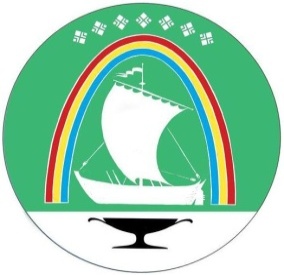 Саха Өрөспүүбүлүкэтин «ЛЕНСКЭЙ ОРОЙУОН» муниципальнайтэриллиитэПОСТАНОВЛЕНИЕ                  УУРААХг. Ленск                      Ленскэй кот «15» _июня__ 2020 года                                                   №  _01-03-274/0__от «15» _июня__ 2020 года                                                   №  _01-03-274/0__Об утверждении предельной стоимости твердого топлива (дрова-швырок), реализуемого хозяйствующими субъектами населению на территории муниципальных образований Ленского районаГлава	                                   Ж. Ж. Абильманов№ п/пНаименование МОЕд. изм.Стоимость  дров-швырка, с доставкой до потребителя, руб.В т.ч.:В т.ч.:№ п/пНаименование МОЕд. изм.Стоимость  дров-швырка, с доставкой до потребителя, руб.Стоимость          дров-швырка, руб.(вкл. НДС)Доставка дров-швырка до потребителя, руб.(вкл. НДС)1234561Муниципальное образование «Город Ленск» пл. м31 1248872372Муниципальное образование «Поселок Витим» пл. м31 26410332313Муниципальное образование «Поселок Пеледуй»пл. м39357322034Муниципальное образование «Беченчинский наслег»пл. м38356302055Муниципальное образование «Нюйский наслег»пл. м38936602336Муниципальное образование «Мурбайский наслег»пл. м37905852057Муниципальное образование «Наторинский наслег»пл. м38356292068Муниципальное образование «Орто-Нахаринский наслег»пл. м38356292069Муниципальное образование «Ярославский наслег»пл. м392069422610Муниципальное образование «Салдыкельский наслег»пл. м31 12488723711Муниципальное образование «Толонский наслег»пл. м3835629206Начальник управления  инвестиционной и экономической политики                                       Л.А.Серкина